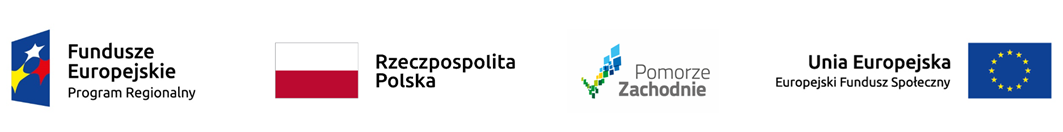 REGULAMIN KONKURSU O PRZYZNANIE REFUNDACJI KOSZTÓW WYPOSAŻENIA LUB DOPOSAŻENIA STANOWISKA PRACYDLA SKIEROWANEGO BEZROBOTNEGO, KTÓRY UKOŃCZYŁ 30 ROK ŻYCIA W RAMACH REGIONALNEGO PROGRAMU OPERACYJNEGO WOJEWÓDZTWA ZACHODNIOPOMORSKIEGOna rok 2019Celem konkursu jest wspieranie tworzenia nowych miejsc pracy przez przedsiębiorców w ramach projektu „Aktywizacja osób pozostających bez pracy w wieku 30 lat i więcej, w szczególności znajdujących się w trudnej sytuacji na rynku pracy w powiecie gryfińskim (V)” współfinansowanym ze środków Unii Europejskiej z Europejskiego Funduszu Społecznego w ramach Osi priorytetowej VI – Rynek pracy Regionalnego Programu Operacyjnego Województwa Zachodniopomorskiego 2014 –2020.ROZDZIAŁ IPOSTANOWIENIA OGÓLNE§ 1Niniejszy Regulamin opracowany jest na podstawie:ustawy z dnia 20 kwietnia 2004r. o promocji zatrudnienia i instytucjach rynku pracy (t. j.: Dz. U. z 2018r. poz. 1265, z późn. zm.),rozporządzenia Ministra Rodziny Pracy i Polityki Społecznej z dnia 14 lipca 2017 r. w sprawie dokonywania z Funduszu Pracy refundacji kosztów wyposażenia lub doposażenia stanowiska pracy oraz przyznawania środków na podjęcie działalności gospodarczej (t. j. Dz. U.  z 2017 poz. 1380),rozporządzenia Komisji (UE) nr 1407/2013 z dnia 18 grudnia 2013 r. w sprawie stosowania art. 107 i 108 Traktatu o funkcjonowaniu Unii Europejskiej do pomocy de minimis (Dz. Urz. UE L 352 z 24.12.2013, str. 1),rozporządzenia Komisji (UE) nr 1408/2013 z dnia 18 grudnia 2013 r. w sprawie stosowania art. 107 i 108 Traktatu o funkcjonowaniu Unii Europejskiej do pomocy de minimis w sektorze rolnym (Dz. Urz. UE L 352 z 24.12.2013, str. 9),ustawy z dnia 30 kwietnia 2004 o postępowaniu w sprawach dotyczących pomocy publicznej (t. j.: Dz. U. 2018r. poz. 362),ustawy z dnia 6 marca 2018r. prawo przedsiębiorców (tj. Dz. U. z 2018r., poz. 649 z późn. zm.),kodeksu cywilnego (t. j. Dz. U. z 2018r. poz.1025 z póżn.zm.),kodeksu postępowania cywilnego (t. j. Dz. U. z 2018r. poz.1360),rozporządzenia Parlamentu Europejskiego i Rady (UE) 2016/679 z dnia 27 kwietnia 2016 r.             w sprawie ochrony osób fizycznych w związku z przetwarzaniem danych osobowych i w sprawie swobodnego przepływu takich danych oraz uchylenia dyrektywy 95/46/WE (ogólne rozporządzenie o ochronie danych) (Dz. Urz. UE L 119 Z 4.05.2016, str 1).§ 2Ilekroć w niniejszym Regulaminie mowa jest o:„urzędzie” - należy przez to rozumieć Powiatowy Urząd Pracy w Gryfinie i jego Filię w Chojnie;„ustawie” – należy przez to rozumieć ustawę z dnia 20 kwietnia 2004r. o promocji zatrudnienia                          i instytucjach rynku pracy (tekst jednolity Dz. U. z 2018r. poz. 1265 z późn. zm.);„rozporządzeniu” – należy przez to rozumieć Rozporządzenie Ministra Rodziny, Pracy i Polityki Społecznej z dnia 14 lipca 2017r. w sprawie dokonywania z Funduszu Pracy refundacji kosztów wyposażenia lub doposażenia stanowiska pracy oraz przyznawania środków na podjęcie działalności gospodarczej (Dz.U. z 2017r. poz 1380);„przeciętnym wynagrodzeniu” – należy przez to rozumieć przeciętne wynagrodzenie w poprzednim kwartale od pierwszego dnia następnego miesiąca po ogłoszeniu przez Prezesa Głównego Urzędu Statystycznego w Dzienniku Urzędowym Rzeczpospolitej Polskiej „Monitor Polski”, na podstawie art. 20 pkt 2 ustawy z dnia 17 grudnia 1998r. o emeryturach i rentach z Funduszu Ubezpieczeń Społecznych;„Wnioskodawcy” – oznacza to: „podmiocie prowadzącym działalność gospodarczą”  - należy przez to rozumieć osobę fizyczną, osobę prawną i jednostkę organizacyjną niebędącą osobą prawną, której odrębna ustawa przyznaje zdolność prawną - wykonującą we własnym imieniu działalność gospodarczą rozumianą jako zarobkowa działalność wytwórcza, budowlana, handlowa, usługowa oraz poszukiwanie, rozpoznawanie i wydobywanie kopalin ze złóż, a także działalność zawodowa, wykonywana w sposób zorganizowany i ciągły;„producencie rolnym”  - należy przez to rozumieć, osobę fizyczną, osobę prawną lub jednostkę organizacyjną nieposiadającą osobowości prawnej, zamieszkującą lub mającą siedzibę na terytorium Rzeczypospolitej Polskiej, będącą posiadaczem gospodarstwa rolnego w rozumieniu ustawy z dnia 15 listopada 1984 r. o podatku rolnym (t. j. Dz. U. z 2017r., poz. 1892) lub prowadzącą dział specjalny produkcji rolnej, o którym mowa w ustawie z dnia 26 lipca 1991 r. o podatku dochodowym od osób fizycznych (t. j. Dz. U. z 2016r. poz. 2032 z późn.zm) lub w ustawie z dnia 15 lutego 1992r. o podatku dochodowym od osób prawnych (t. j. Dz. U. z 2017r. poz. 2343 z późn. zm.), zatrudniającą w okresie ostatnich 6 miesięcy, w każdym miesiącu, co najmniej jednego pracownika w pełnym wymiarze czasu pracy,„niepublicznej szkole i przedszkolu” – należy przez to rozumieć podmioty, o których mowa                    w ustawie z dnia 7 września 1991 r. o systemie oświaty (t. j. Dz. U. z 2017r. poz. 2198), „żłobku lub klubie dziecięcym” -  należy przez to rozumieć placówki tworzone i prowadzone przez osoby fizyczne, osoby prawne i jednostki organizacyjne nieposiadające osobowości prawnej, o których mowa w przepisach o opiece nad dziećmi w wieku do lat 3 (t.j. Dz. U. z 2016r. poz.157 z późn.zm.),„podmiocie świadczącym usługi rehabilitacyjne” – należy przez to rozumieć podmiot prowadzący działalność gospodarczą polegającą na świadczeniu usług rehabilitacyjnych,„bezrobotnym” – oznacza to osobę spełniającą przesłanki art. 2 ustawę z dnia 20 kwietnia 2004r.                     o promocji zatrudnienia i instytucjach rynku pracy (tekst jednolity: Dz. U. z 2018r. poz. 1265 z późn. zm.);§ 3Refundacja kosztów wyposażenia lub doposażenia stanowiska pracy dla skierowanego bezrobotnego,          w ramach konkursu będzie przyznawana w wysokości do 21 000,00 zł (słownie: dwadzieścia jeden tysięcy złotych), nie wyższej jednak niż 6-krotność przeciętnego wynagrodzenia, na jedno stanowisko pracy.Kwota refundacji o której mowa w pkt 1 będzie  proporcjonalna do wymiaru czasu pracy skierowanego bezrobotnego.Dokonywanie refundacji następuje na podstawie umowy. Umowa o dokonanie refundacji zawierana jest pomiędzy starostą, z upoważnienia którego działa Dyrektorem urzędu lub jego Zastępcą, a wnioskodawcą.Na jedno stanowisko pracy urząd skieruje maksymalnie do 5 kandydatów spełniających warunki do skierowania w ramach konkursu, posiadających kwalifikacje wymagane przez wnioskodawcę, a w przypadku braku takich osób skierowania osób o kwalifikacjach niższych od wymaganych. Wybór kandydata na stanowisko może odbyć się w formie tzw. giełdy pracy (zorganizowanej formie kontaktu bezrobotnego lub opiekuna z pracodawcą w jednym miejscu i czasie).ROZDZIAŁ IIWARUNKI PRZYZNAWANIA REFUNDACJI KOSZTÓW WYPOSAŻENIA LUB DOPOSAŻENIA STANOWISKA PRACY DLA SKIEROWANEGO BEZROBOTNEGO§ 4Refundację kosztów wyposażenia lub doposażenia stanowiska pracy może otrzymać :podmiot prowadzący działalnośćproducent rolnyżłobek lub klub dziecięcypodmiot świadczący usługi rehabilitacyjneniepubliczne przedszkole lub szkoła  Refundacja kosztów wyposażenia lub doposażenia stanowiska pracy dla skierowanego bezrobotnego, może być przyznana, jeżeli wnioskodawca spełnia  następujące warunki:złożył  wniosek do starosty właściwego ze względu na siedzibę wnioskodawcy albo na miejsce wykonywania pracy przez skierowanego bezrobotnego, złożony wniosek jest kompletny i prawidłowo sporządzony a starosta dysponuje środkami na jego sfinansowanie.nie zmniejszył wymiaru czasu pracy pracownika i nie rozwiązał stosunku pracy z pracownikiem w drodze wypowiedzenia dokonanego przez wnioskodawcę albo na mocy porozumienia stron z przyczyn niedotyczących pracowników w okresie 6 miesięcy bezpośrednio poprzedzających dzień złożenia wniosku oraz w okresie od dnia złożenia wniosku do dnia otrzymania refundacji,nie zalega w dniu złożenia wniosku z wypłacaniem wynagrodzeń pracownikom, z opłacaniem należnych składek na ubezpieczenia społeczne, ubezpieczenie zdrowotne, Fundusz Pracy, Fundusz Gwarantowanych Świadczeń Pracowniczych, Państwowy Fundusz Rehabilitacji Osób Niepełnosprawnych oraz Fundusz Emerytur Pomostowych,nie zalega w dniu złożenia wniosku z opłacaniem innych danin publicznych,nie posiada w dniu złożenia wniosku nieuregulowanych w terminie zobowiązań cywilnoprawnych,w okresie 365 dni przed dniem złożenia wniosku nie został ukarany lub skazany prawomocnym wyrokiem za naruszenie przepisów prawa pracy,              w okresie 365 dni przed dniem złożenia wniosku nie został objęty postępowaniem dotyczącym naruszenia przepisów prawa pracy,nie był karany w okresie 2 lat przed dniem złożenia wniosku za przestępstwa przeciwko obrotowi gospodarczemu, w rozumieniu ustawy z dnia 6 czerwca 1997r. – Kodeks karny (Dz. U. z 2016r. poz.1137 z późn. zm.) lub ustawy z dnia 28 października 2002r. o odpowiedzialności podmiotów zbiorowych za czyny zabronione pod groźbą kary (Dz. U. z 2016r. poz. 1541 oraz z 2017r. poz.724 i 933),nie był  karany, ani nie został wobec niego orzeczony zakaz dostępu do środków na podstawie ustawy z dn. 15.06.2012r. o skutkach powierzania wykonywania pracy cudzoziemcom przebywającym wbrew przepisom na terytorium Rzeczypospolitej Polskiej (Dz. U. z 2012 r. poz. 769), o których mowa w art. 5 ust. 3 pkt 1 i 4 ustawy z dnia 27 sierpnia 2009 r. o finansach publicznych (t.j. Dz. U. 2016, poz. 1870, z późn.zm.),wnioskowana refundacja nie będzie stanowiła dla wnioskodawcy pomocy de minimis (ze względu na charakter wnioskodawcy lub prowadzonej przez niego działalności) lub wnioskodawca spełnia  warunki do uzyskania pomocy de minimis lub pomocy de minimis w sektorze rolnym,ubiega się o refundację stanowiska pracy, na które urząd może skierować bezrobotnych  tj. figurują w rejestrze urzędu co najmniej 3 osoby bezrobotne, które ukończyły 30 rok życia, o kwalifikacjach wymaganych do pracy na wyposażanym/doposażanym  stanowisku pracy oraz spełniające warunki do otrzymania skierowania, o których mowa w § 5 oraz dla których oferowane zatrudnienie spełnia definicję odpowiedniej pracy, o której mowa w ustawie z 20 kwietnia 2004r. o promocji zatrudnienia i instytucjach rynku pracy.Dodatkowo w przypadku:producenta rolnego refundacja może być przyznana, gdy:posiada gospodarstwo rolne w rozumieniu przepisów o podatku rolnym lub prowadzi działy specjalne produkcji rolnej w rozumieniu przepisów o podatku dochodowym od osób fizycznych lub przepisów o podatku dochodowym od osób prawnych przez okres co najmniej 6 miesięcy przed dniem złożenia wniosku,zatrudniał w okresie 6 miesięcy bezpośrednio poprzedzających dzień złożenia wniosku                        o refundację, w każdym miesiącu, co najmniej jednego pracownika na podstawie stosunku pracy w pełnym wymiarze czasu pracy oraz go ubezpieczał.podmiotu prowadzącego działalność gospodarczą, w tym żłobka lub klubu dziecięcego, podmiotu świadczącego usługi rehabilitacyjne,  niepublicznej szkoły lub niepublicznego przedszkola,  refundacja może być przyznana, gdy:prowadzą działalność gospodarczą w rozumieniu przepisów o swobodzie działalności gospodarczej, przez okres 6 miesięcy bezpośrednio poprzedzających dzień złożenia wniosku,     przy czym do wskazanego okresu prowadzenia działalności gospodarczej nie wlicza się okresu zawieszenia działalności gospodarczej, a w przypadku przedszkola i szkoły – działalność była prowadzona na podstawie ustawy z dnia 7 września 1991r. o systemie oświaty przez okres                   6 miesięcy bezpośrednio poprzedzających dzień złożenia wniosku z zastrzeżeniem pkt 4.W przypadku żłobka lub klubu dziecięcego oraz podmiotu świadczącego usługi rehabilitacyjne warunek o którym mowa w pkt 3 ppkt 2, lit.a nie ma zastosowania, jeżeli refundacja kosztów wyposażenia lub doposażenia stanowiska pracy dla skierowanego bezrobotnego dotyczy stanowiska pracy:związanego bezpośrednio ze sprawowaniem opieki nad dziećmi niepełnosprawnymi lub prowadzeniem dla nich zajęć przez żłobki lub kluby dziecięce,związanego bezpośrednio ze świadczeniem usług rehabilitacyjnych dla dzieci niepełnosprawnych       w miejscu zamieszkania, w tym usług mobilnych prowadzonych przez podmiot świadczący usługi rehabilitacyjne.§ 5Na wyposażone/doposażone w ramach konkursu stanowisko pracy może zostać skierowana wyłącznie osoba bezrobotna spełniająca łącznie poniższe warunki:ukończyła 30 rok życia  i znajduje się w szczególnej sytuacji na rynku pracy tj. spełnia jeden                    z warunków poniżej: jest osobą w wieku 50 lat i więcej, jest osobą z orzeczonym stopniem niepełnosprawności, jest kobietą,jest osobą długotrwale bezrobotną (pozostającą bez pracy nieprzerwanie przez okres powyżej 12 miesięcy),jest osobą niskowykwalifikowaną (posiadającą wykształcenie niższe niż policealne);dla której ustalony został II profil pomocy (lub I profil pomocy – w uzasadnionych przypadkach),dla której został przygotowany Indywidualny Plan Działania, z którego wynika potrzeba objęcia subsydiowanym zatrudnieniem,nie korzystała z subsydiowanego zatrudnienia (m.in. prace interwencyjne, roboty publiczne, zatrudnienie na refundowanym stanowisku pracy) w okresie ostatnich 2 miesięcy;nie była zatrudniona u wnioskodawcy lub:upłynęły 3 miesiące (90 dni) od daty rozwiązania stosunku pracy z wnioskodawcą                      (w przypadku zatrudnienia niesubsydiowanego)upłynęło 6 miesięcy (180 dni) od daty rozwiązania stosunku pracy z wnioskodawcą                     (w przypadku zatrudnienia subsydiowanego: prac interwencyjnych, robót publicznych, zatrudnienia na refundowanym stanowisku pracy).które nie korzystały wcześniej z żadnej formy wsparcia w tym samym projekcie.Na wyposażone/doposażone w ramach konkursu stanowisko pracy nie będą kierowane osoby,                    z którymi wnioskodawca, w świetle obowiązujących przepisów nie będzie mógł zawrzeć wiążącej umowy o pracę, tj. osoby które zgodnie z art. 8 ust. 11 ustawy o systemie ubezpieczeń społecznych są osobami współpracującymi z prowadzącymi pozarolniczą działalność, zleceniobiorcami oraz  osobami , o których mowa w art. 18 ust. 1 Prawa przedsiębiorców (tj. Dz. U. z 2018r., poz. 649 z późn. zm.). – małżonek, dzieci własne, dzieci drugiego małżonka i dzieci przysposobione, rodzice oraz macocha               i ojczym oraz osoby przysposabiające, jeżeli pozostają z nimi we wspólnym gospodarstwie domowym               i współpracują przy prowadzeniu tej działalności lub wykonywaniu umowy agencyjnej lub umowy zlecenia. § 6Refundacji nie podlega wyposażenie lub doposażenie stanowiska pracy w przypadku stanowisk:związanych z działalnością sezonową,w agencjach towarzyskich,w zakresie handlu obwoźnego i obnośnego,w usługach wróżbiarskich i ezoterycznych,w salonach gier hazardowych, związanych ze sprzedażą broni,w handlu środkami odurzającymi substancjami psychotropowymi oraz środkami zastępczymi                  w rozumieniu ustawy z dnia 29 lipca 2005r. o przeciwdziałaniu narkomani (t.j. Dz.U.2017, poz.783       z późn.zm).§ 7Wnioskodawca zobowiązany będzie do:Zatrudnienia na wyposażonym / doposażonym stanowisku pracy skierowanej osoby bezrobotnej:w pełnym wymiarze czasu pracy  co najmniej w połowie wymiaru czasu pracy, jeżeli wyposażone/doposażone stanowisko pracy jest:związane bezpośrednio ze sprawowaniem opieki nad dziećmi niepełnosprawnymi lub prowadzeniem dla nich zajęć przez żłobki lub kluby dziecięce,związane bezpośrednio ze świadczeniem usług rehabilitacyjnych dla dzieci niepełnosprawnych w miejscu zamieszkania, w tym usług mobilnych prowadzonych przez podmiot świadczący usługi rehabilitacyjne.Zawarcia umowy o pracę ze skierowanym bezrobotnym  na okres co najmniej 25 miesięcy.Ustalenia zatrudnionemu w ramach niniejszej umowy bezrobotnemu wynagrodzenia odpowiadającego kategorii zaszeregowania i stawce płac na danym stanowisku oraz wszelkich dodatków i świadczeń obowiązujących w zakładzie pracy wnioskodawcy oraz nie niższego niż kwota zadeklarowana we wniosku o refundację kosztów wyposażenia lub doposażenia stanowiska pracy. Utrzymania stanowiska pracy utworzonego w związku z przyznaną refundacją przez okres 24 miesięcy  i co najmniej 1 miesiąc po upływie tego okresu. Nie dokonywania zwolnień pracowników zatrudnionych w ramach refundacji kosztów wyposażenia lub doposażenia stanowiska pracy w drodze wypowiedzenia stosunku pracy przez pracodawcę, ani na mocy porozumienia stron.Nie udzielania pracownikom zatrudnionym na wyposażonym lub doposażonym stanowisku pracy urlopu bezpłatnego w trakcie obowiązywania umowy o refundację kosztów wyposażenie lub doposażenia stanowiska pracy.Zawarcia umowy o pracę z kolejnym bezrobotnym skierowanym przez Przyznającego w miejsce bezrobotnego, z którym stosunek pracy ustał w terminie do 7 dni od dnia zgloszenia się kandydata do pracy ze skierowaniem wystawionym przez urząd, przy czym łączny czas trwania umów o pracę zatrudnianych na wyposażonym/doposażonym stanowisku pracy bezrobotnych musi wynosić co najmniej 25 miesięcy.ROZDZIAŁ IIIMIEJSCE I TERMIN SKŁADANIA WNIOSKÓW ORAZ SPOSÓB ICH PRZYGOTOWANIA§ 8Wnioski o refundację kosztów wyposażenia lub doposażenia stanowiska pracy dla skierowanego bezrobotnego należy składać w siedzibie Powiatowego Urzędu Pracy  PUP w Gryfinie – ul. Łużycka 55, 74-100 Gryfino,PUP Gryfino Filia w Chojnie – ul. Dworcowa 3, 74-500 Chojnaw sekretariacie w godzinach pracy urzędu tj. od 07:30 do 15:30. Wnioski należy składać po ogłoszeniu konkursu o przyznanie refundacji kosztów wyposażenia lub doposażenia stanowiska pracy dla skierowanego bezrobotnego, który ukończył 30 rok życia w ramach Regionalnego Programu Operacyjnego Województwa Zachodniopomorskiego. Za datę złożenia wniosku uznaje się datę wpływu wniosku do siedziby Powiatowego Urzędu Pracy               w Gryfinie lub Filii w Chojnie.Wnioskodawca zamierzający ubiegać się o refundację kosztów wyposażenia lub doposażenia stanowiska pracy dla skierowanego bezrobotnego, składa wniosek na druku, którego wzór jest zamieszczony                  na stronie urzędu www.gryfino.praca.gov.pl, wraz z odpowiednimi załącznikami.Do wniosku należy dołączyć:Opis wyposażonego / wyposażonego stanowiska pracyKalkulację wydatków na wyposażenie lub doposażenie dla poszczególnych stanowisk pracy i źródła ich finansowania.Szczegółową specyfikację wydatków dotyczących wyposażenia lub doposażenia stanowiska pracy w ramach wnioskowanego dofinansowania w szczególności na zakup środków trwałych, urządzeń, maszyn, w tym środków niezbędnych do zapewnienia zgodności stanowiska pracy z przepisami bezpieczeństwa i higieny pracy oraz wymaganiami ergonomii.Oświadczenie wnioskodawcy o spełnianiu warunków do otrzymania dofinansowania. Druk poręczenia wraz z odpowiednim potwierdzeniem wysokości dochodów.Oświadczenie wnioskodawcy o wartości posiadanego majątku w przypadku wyboru zabezpieczenia zwrotu otrzymanych środków w postaci aktu notarialnego o dobrowolnym poddaniu się egzekucji.Oświadczenie dotyczące stanu cywilnego (wnioskodawcy/poręczyciela).Oświadczenie małżonka wnioskodawcy.Przetwarzanie danych osobowych – poręczyciel lub małżonek.Oświadczenie wnioskodawcy podlegającego przepisom ustawy o pomocy publicznej.Oświadczenie o dysponowaniu nieruchomością.Aktualne na dzień składania wniosku dokumenty potwierdzające formę prawną podmiotu  - wyłącznie w przypadku braku wpisu w Centralnej Ewidencji i Informacji o Działalności Gospodarczej Rzeczpospolitej Polskiej lub  Krajowym  Rejestrze Sądowym. Formularz informacji przedstawianych przy ubieganiu się o pomoc de minimis udzielaną na warunkach określonych w rozporządzeniu Komisji Europejskiej (UE) nr 1407/2013 z dnia 18 grudnia 2013r. w sprawie stosowania art. 107 i 108 Traktatu o funkcjonowaniu Unii Europejskiej do pomocy de mini mis (Dz. Urz. UE L Nr 352 z 24.12.2013).Pełnomocnictwo – jeżeli dotyczy w oryginale lub urzędowo poświadczone.Potwierdzone za zgodność z oryginałem przez wnioskodawcę kserokopie następujących dokumentów:Zaświadczenie z ZUS/KRUS  o niezaleganiu z zapłatą składek na ubezpieczenie społeczne z tytułu prowadzenia działalności, wystawione nie wcześniej niż  1 miesiąc przed dniem złożenia wniosku (w przypadku spółki cywilnej lub spółki jawnej należy załączyć również zaświadczenia wystawione na każdego ze wspólników).Zaświadczenie z Urzędu Skarbowego o niezaleganiu  w podatkach lub stwierdzające stan zaległości, wystawione nie wcześniej niż 1 miesiąc przed dniem złożenia wniosku (w przypadku spółki cywilnej lub spółki jawnej należy załączyć również zaświadczenia wystawione na każdego ze wspólników).Dodatkowo w przypadku producenta rolnego, dokumenty potwierdzające zatrudnienie w okresie 6 miesięcy bezpośrednio poprzedzających dzień złożenia wniosku o refundację, w każdym miesiącu, co najmniej jednego pracownika na podstawie stosunku pracy w pełnym wymiarze czasu pracy oraz dokumenty potwierdzające jego ubezpieczenie (Deklaracje rozliczeniowe ZUS – RCA  za 6 miesięcy bezpośrednio poprzedzających dzień złożenia wniosku o refundację). W przypadku rozwiązania w okresie ostatnich 6 miesięcy poprzedzających złożenie wniosku stosunku pracy z pracownikami  - dokumenty potwierdzające przyczyny rozwiązania tego stosunku pracy. Wniosek należy wypełnić czytelnie odpowiadając na wszystkie zawarte we wniosku pytania.Wnioski mogą być składane w formie papierowej lub elektronicznej.Wniosek złożony w formie elektronicznej powinien posiadać:Bezpieczny podpis elektroniczny weryfikowany za pomocą ważnego kwalifikowanego certyfikatu  z zachowaniem zasad przewidzianych w przepisach o podpisie elektronicznym albo,Podpis potwierdzony profilem zaufanym elektronicznej platformy usług administracji publicznej. Wniosek powinien zostać podpisany przez osobę(y) upoważnioną(ne) do składania oświadczeń woli w imieniu podmiotu ubiegającego się o refundację kosztów wyposażenia lub doposażenia stanowiska pracy dla skierowanego bezrobotnego. W przypadku spółek cywilnych do wniosku należy załączyć umowę spółki. W przypadku podmiotów prawa handlowego do wniosku należy załączyć wydruk z Krajowego Rejestru Sądowego odzwierciedlający aktualny na dzień składania wniosku stan prawny.W przypadku podpisania wniosku przez pełnomocnika – należy załączyć stosowne pełnomocnictwo w oryginale lub urzędowo poświadczone; adwokat, radca prawny, rzecznik patentowy i doradca podatkowy mogą sami uwierzytelnić odpisy udzielnych im pełnomocnictw.  Wszystkie miejsca, w których naniesiono poprawki lub zmiany powinny być parafowane.W przypadku trudności w wypełnieniu wniosku można skorzystać z konsultacji indywidualnych             w godzinach od 12:00 do 14:00 w siedzibie urzędu.Wniosek złożony w ramach konkursu może być wycofany przed upływem terminu składania wniosków. W tym celu podmiot składający wniosek powinien złożyć pismo informujące o wycofaniu wniosku, ze wskazaniem stanowiska pracy na jakie wniosek został złożony.ROZDZIAŁ IVOCENA WNIOSKÓW§ 9Wnioski o dokonanie refundacji kosztów wyposażenia lub doposażenia stanowiska pracy dla skierowanego bezrobotnego będą rozpatrywane przez Komisję powołaną przez Dyrektora urzędu.Komisja jest organem powołanym do celów rozpatrywania wniosków o dokonanie refundacji kosztów wyposażenia lub doposażenia stanowiska pracy dla skierowanego bezrobotnego. Komisja przedstawia Dyrektorowi urzędu propozycję sposobu rozpatrzenia wniosku.Prace Komisji są oparte na zasadach: jawności, równego traktowania wnioskodawców ubiegających się o przyznanie środków, bezstronności i pisemności postępowania zgodnie z obowiązującymi przepisami prawa oraz wiedzą i doświadczeniem osób wchodzących w skład Komisji.Posiedzenia komisji są dokumentowane w formie protokołów.§ 10Wszystkie wnioski złożone w ogłoszonym terminie naboru wniosków będą podlegały ocenie formalnej     i merytorycznej.Ocena formalna będzie polegała na ustaleniu czy:wypełniono wszystkie pozycje we wniosku oraz dołączono wszystkie wymagane załączniki,wniosek oraz załączniki zostały podpisane przez odpowiednie osoby, wnioskodawca składający wniosek spełnia warunki do ubiegania się o refundację kosztów wyposażenia lub doposażenia stanowiska pracy dla skierowanego bezrobotnego w programie,                  o których mowa w Rozdziale II,w ewidencji osób bezrobotnych, na dzień dokonywania oceny formalnej wniosku, figurują co najmniej 3 osoby spełniające wymagania do zatrudnienia na refundowanym stanowisku pracy określone we wniosku oraz warunki do skierowania na doposażone stanowisko pracy, o których mowa w Rozdziale II, § 5 pkt 1.  W przypadku, stwierdzenia przez komisję oceniającą wniosek braków formalnych, o których mowa            w pkt 2 lit. a) i b) tj.: nie wypełniono wszystkich pozycji we wniosku albo wniosek lub załączniki zostały podpisane przez niewłaściwe osoby, wnioskodawca jest wzywany do jego uzupełnienia lub skorygowania w terminie 7 dni kalendarzowych od daty otrzymania informacji o konieczności dokonania korekt lub uzupełnień.W przypadku stwierdzenia braku spełniania kryteriów formalnych, o których mowa w pkt 2 lit. c) i d) wniosek podlega odrzuceniu na etapie oceny formalnej.W wyjątkowych sytuacjach, w przypadku wątpliwości co do treści wniosku o przyznanie refundacji kosztów wyposażenia lub doposażenia stanowiska pracy dla skierowanego bezrobotnego, poszukującego pracy opiekuna, komisja ma prawo wezwać wnioskodawcę w celu złożenia dodatkowych wyjaśnień związanych z tworzonym stanowiskiem pracy. Dopuszczenie wniosku do oceny merytorycznej będzie uwarunkowane ustaleniem treści wniosku.Wnioski, które przejdą ocenę formalną z wynikiem pozytywnym zostaną przekazane do oceny merytorycznej. Ocena merytoryczna wniosków będzie polegała na ustaleniu liczby punktów przypadających dla każdego ze złożonych wniosków w oparciu o następujące kryteria oceny:Na podstawie  przeprowadzonej oceny merytorycznej zostanie sporządzona lista rankingowa wniosków wg liczby otrzymanych punktów z informacją o zakwalifikowaniu lub nie zakwalifikowaniu wniosku do realizacji. Nie zakwalifikowanie wniosku do realizacji jest jednoznaczne z negatywnym rozpatrzeniem wniosku.W przypadku uzyskania przez kilka wniosków takiej samej liczby punktów pierwszeństwo w realizacji będzie miał wniosek, który uzyskał punkty przy ocenie kryterium: „Deklaracja zatrudnienia na doposażonym/wyposażonym stanowisku pracy osoby posiadającej orzeczenie o stopniu niepełnosprawności  lub osoby po 50 roku życia”, a w drugiej kolejności: „Deklaracja wypłacania wynagrodzenia dla osoby zatrudnionej na doposażonym/wyposażonym stanowisku pracy w wysokości co najmniej 2 475,00 zł w przeliczeniu na pełny wymiar czasu pracy oraz w kwocie co najmniej o 10% wyższej od kwoty minimalnego wynagrodzenia brutto/pełen etat, obowiązującego w każdym miesiącu trwania umowy o refundację kosztów wyposażenia lub doposażenia stanowiska pracy.”W ramach oceny merytorycznej wniosków, każdemu ze złożonych wniosków zostanie przyznana liczba punktów ustalona w oparciu o kryteria oceny, o których mowa w pkt 7.W przypadku jeżeli wnioskodawca kwalifikuje się do kilku grup o których mowa w § 10 ust 7 pkt. 1) - 6) za przynależność do których przyznawane są punkty, liczba punktów będzie sumowana. Maksymalna możliwa do uzyskania liczba punktów wynosi 100 pkt.Minimalna wymagana liczba punktów, którą należy uzyskać by wniosek został zakwalifikowany do realizacji wynosi  40 pkt.Rozdział VINFORMACJA O WYNIKACH KONKURSU§ 11Informacja o wyniku konkursu - lista rankingowa z oceny merytorycznej wniosków zostanie zamieszczona na stronie internetowej PUP w Gryfinie www.gryfino.praca.gov.pl oraz na tablicy ogłoszeń w siedzibie PUP: w Gryfinie ul. Łużycka 55,w Chojnie ul. Dworcowa 3.Wszystkie podmioty, które złożą wnioski w ramach konkursu otrzymają informację na piśmie w postaci papierowej o sposobie ich rozpatrzenia w terminie do 30 dni od daty złożenia kompletnego wniosku.W przypadku negatywnego rozpatrzenia wniosku informacja będzie zawierała przyczyny odmowy jego uwzględnienia. Umowa o przyznanie refundacji kosztów wyposażenia lub doposażenia stanowiska pracy dla skierowanego bezrobotnego zawierana będzie w terminie 30 dni od dnia rozpatrzenia wniosku. Nie podpisanie umowy      w tym terminie z przyczyn leżących po stronie wnioskodawcy, traktowane będzie jako rezygnacja                   ze środków. W wyjątkowych przypadkach na uzasadniony wniosek może zostać wyrażona zgoda na przedłużenie terminu podpisania umowy.ROZDZIAŁ VIWYDATKOWANIE I ROZLICZANIE ŚRODKÓW§ 12W ramach wyposażenia lub doposażenia stanowiska pracy dla skierowanego bezrobotnego refundacji mogą podlegać wyłącznie wydatki na zakup środków bezpośrednio związanych z wykonywaniem pracy na wyposażanym lub doposażonym stanowisku i niezbędnych do jej wykonywania                      (w szczególności na zakup środków trwałych, urządzeń, maszyn w tym środków niezbędnych do zapewnienia zgodności stanowiska pracy z przepisami bezpieczeństwa i higieny pracy oraz wymaganiami ergonomii) co powinno zostać wykazane we wniosku o dokonanie refundacji kosztów wyposażenia lub doposażenia stanowiska pracy dla skierowanego bezrobotnego.Refundacja kosztów wyposażenia lub doposażenia stanowiska pracy dla skierowanego bezrobotnego nie będzie dokonywana w przypadku następujących kosztów:wysyłki, transportu, przygotowania, pakowania,remontu (materiały i usługa),części zamiennych, eksploatacyjnych,garderoby, z wyłączeniem odzieży roboczej i ochronnej wymaganej  odrębnymi przepisami,szkoleń, kursów, licencji,oświetlenia z wyłączeniem oświetlenia specjalistycznego,akcesoriów, materiałów (np. materiałów biurowych, kosmetyków, środków czystości),zakupu kasy fiskalnej i pieczątki firmowej,towaru handlowego, surowców,zakupu nieruchomości,nabycia praw do dysponowania rzeczami w ramach umów leasingu,klimatyzacji, alarmu i monitoringu,wynagrodzeń i pochodnych od wynagrodzeń,licencji, koncesji,reklamy i promocji firmy,wyceny rzeczoznawcy,eksploatacyjnych i administracyjnych (np. czynsz, dzierżawa, prąd, woda, telefon, tłumaczenie dokumentów itp.), zakupu pojazdów przeznaczonych do transportu drogowego w przypadku podmiotów prowadzących działalność zarobkową w zakresie drogowego transportu towarowego, zakup środka transportu (np. samochodu, przyczepy, naczepy, skutera, motoroweru, roweru) w kwocie przewyższającej 80% wnioskowanej kwoty refundacji wyposażenia lub doposażenia stanowiska pracy dla skierowanego bezrobotnego. W przypadku tworzenia stanowisk pracy, których zakres czynności w głównej mierze obejmuje obowiązek obsługiwania środka transportu lub dojazdu (np. kierowca, przedstawiciel handlowy,) na zakup środka transportu wnioskodawca może przeznaczyć 100% wnioskowanej kwoty.zakup rzeczy, które będą finansowane z innego źródła,zakup rzeczy używanej, która w okresie ostatnich 7 lat została zakupiona ze środków publicznych krajowych lub wspólnotowych – Unii Europejskiej.§ 13Refundacja kosztów wyposażenia lub doposażenia stanowiska pracy jest dokonywana, po spełnieniu,           w ustalonych w umowie terminach, łącznie następujących warunków: przedłożeniu rozliczenia i udokumentowaniu poniesionych kosztów,  przeprowadzeniu czynności monitorujących stwierdzających utworzenie stanowiska pracy, jego wyposażenie lub doposażenie, zatrudnieniu na wyposażonym lub doposażonym stanowisku pracy osoby skierowanej przez urząd. Wydatki uznane zostaną za podlegające refundacji jeżeli: będą  zgodne z zawartą umową;zostaną zrealizowane w terminie określonym w umowie w szczególności data sprzedaży, płatności         i data wystawienia faktury nie będą wcześniejsze od daty podpisania umowy;kwoty wskazane w szczegółowej specyfikacji wydatków stanowiącej załącznik do wniosku                        o refundację kosztów wyposażenia lub doposażenia stanowiska pracy dla skierowanego bezrobotnego/opiekuna, na zakup poszczególnych przedmiotów nie będą odbiegać o więcej niż 20% od kwot faktycznie zapłaconych za te przedmioty.zostaną prawidłowo udokumentowane w szczególności przedłożone dokumenty oznaczone będą datą                                  i potwierdzone za zgodność z oryginałem przez wnioskodawcę:kopie faktur lub rachunków z potwierdzeniem dokonania płatności - na fakturze musi znajdować się informacja o formie płatności oraz data sprzedaży i nazwa towaru. dla formy płatności gotówkowych na fakturze powinien znajdować się zapis „Zapłacono Gotówką”, ,,Zapłacono” lub „Gotówka”; dla formy płatności kartą płatniczą do faktury należy dołączyć wyciąg z rachunku bankowego (płatności mogą być dokonywane wyłącznie z konta wnioskodawcy);dla formy płatności przelewem do faktury należy dołączyć potwierdzenie dokonania przelewu tj. wyciąg z rachunku bankowego (płatności mogą być dokonywane wyłącznie z konta wnioskodawcy) lub druk polecenia przelewu - na potwierdzeniu powinien znajdować się numer opłacanej faktury;dla formy płatności za pobraniem - do faktury/rachunku należy dołączyć kopię listu przewozowego lub  potwierdzenie sprzedawcy o zapłacie faktury/rachunku (z podaniem jej numeru i terminu dokonania płatności), dla formy płatności za pomocą systemu PayU, PayPal itp. do faktury/rachunku należy dołączyć potwierdzenie sprzedawcy o zapłacie faktury (z podaniem jej numeru i terminu dokonania płatności) lub inne potwierdzenie płatności za pośrednictwem bramki internetowej (np. email), kopie umów cywilnoprawnych potwierdzających nabycie rzeczy (nabycie rzeczy w ramach umów cywilnoprawnych dopuszczalne jest wyłącznie gdy wartość jednostkowa zakupionej rzeczy przekracza 1000,00 zł) wraz z wyceną rzeczoznawcy i potwierdzeniem opłacenia stosownego podatku w Urzędzie Skarbowym (kopia deklaracji PCC - 3 + dowód zapłaty podatku). Wraz               z umową cywilnoprawną na zakup w/w rzeczy należy dołączyć również oświadczenie wnioskodawcy o braku pokrewieństwa lub powinowactwa ze sprzedającym. Refundacja środków na wyposażenie lub doposażenie stanowiska pracy dla skierowanego bezrobotnego nie będzie realizowana w przypadku zakupu rzeczy na umowy cywilnoprawne od współmałżonka, krewnych i powinowatych w linii prostej, rodzeństwa ani powinowatych w linii bocznej.kopie dowodu rejestracyjnego, ubezpieczenia pojazdu zakupionego w ramach wnioskowanych środków podlegającego rejestracji,tłumaczenie na język polski przez tłumacza przysięgłego dowodów zakupu w przypadku wydatkowania środków za granicą. kopie innych dokumentów potwierdzających wydatkowanie środków, o ile uznane zostaną przez przyznającego za wiarygodne.oświadczenie dotyczące zakupionych rzeczy używanych (nie zostały zakupione w okresie ostatnich 7 lat ze środków publicznych krajowych lub wspólnotowych – Unii Europejskiej).W okresie obowiązywania umowy, wszystkie zakupione ruchomości muszą znajdować  się w dyspozycji wnioskodawcy. Koszty poniesione w walucie obcej zostaną przeliczone na złote według kursu średniego ogłoszonego przez Narodowy Bank Polski w dniu dokonania płatności.W przypadku dokonania sprzedaży ruchomości, darowizny lub oddania jej w najem, dzierżawę lub użyczenie wnioskodawca zobowiązany jest w to miejsce zakupić ruchomość o tym samym przeznaczeniu i porównywalnej wartości oraz poinformować o tym fakcie urząd na piśmie. W przypadku oddania przedmiotu do naprawy należy poinformować urząd o zaistniałym fakcie.ROZDZIAŁ VIIZABEZPIECZENIE PRAWIDŁOWEGO WYKORZYSTANIA PRZYZNANYCH ŚRODKÓW§ 14Zawarcie umowy uzależnione jest od odpowiedniego zabezpieczenia zwrotu przyznanych środków.Dopuszczalne formy zabezpieczenia zwrotu przyznanych środków, to:poręczenie osób fizycznych.weksel z poręczeniem wekslowym (aval), gwarancja bankowa,blokada środków zgromadzonych na rachunku bankowym,zastaw na prawach lub rzeczach,akt notarialny o poddaniu się egzekucji przez dłużnika,W przypadku zabezpieczeń, o których mowa w ust. 2 pkt. – suma wynikająca z zabezpieczeń musi zapewniać zwrot w wysokości przyznanych środków wraz  z odsetkami.§ 15W przypadku zabezpieczenia, o którym mowa w § 14 pkt 2 ppkt. 1 Regulaminu: na jedno stanowisko pracy, uwzględniane są:poręczenia zgodnie z przepisami prawa cywilnego udzielone przez trzech poręczycieli, będących osobami fizycznymi, które osiągają wynagrodzenie lub dochód (po odliczeniu zobowiązań)            na poziomie co najmniej 2350,00 zł brutto miesięcznie każdy.poręczenia zgodnie z przepisami prawa cywilnego udzielone przez dwóch poręczycieli, będących osobami fizycznymi, które osiągają wynagrodzenie lub dochód (po odliczeniu zobowiązań)                na poziomie co najmniej 2550,00 zł brutto miesięcznie każdy.od 2 do 4 stanowisk pracy, uwzględniane są:poręczenia zgodnie z przepisami prawa cywilnego udzielone przez czterech  poręczycieli, będących osobami fizycznymi, które osiągają wynagrodzenie lub dochód (po odliczeniu zobowiązań)  na poziomie co najmniej 2550,00 zł brutto miesięcznie każdy.poręczenia zgodnie z przepisami prawa cywilnego udzielone przez trzech poręczycieli, będących osobami fizycznymi, które osiągają wynagrodzenie lub dochód (po odliczeniu zobowiązań) na poziomie co najmniej 2750,00 zł brutto miesięcznie każdy.powyżej 4 stanowisk pracy, należy wybrać inną formę poręczenia - preferowana gwarancja bankowa.W przypadku zabezpieczenia, o którym mowa w § 14 pkt 2 ppkt. 2 Regulaminu: na jedno stanowisko pracy, uwzględniane jest poręczenie udzielone przez osobę fizyczną, która osiąga wynagrodzenie lub dochód (po odliczeniu zobowiązań) na poziomie co najmniej 2850,00 zł brutto miesięcznie.od 2 do 4 stanowisk pracy, uwzględniane jest poręczenie udzielone przez dwóch poręczycieli, będących osobami fizycznymi, które osiągają wynagrodzenie lub dochód (po odliczeniu zobowiązań) na poziomie co najmniej 3350,00 zł brutto miesięcznie każdy.powyżej 4 stanowisk pracy, należy wybrać inną formę poręczenia - preferowana gwarancja bankowa.Poręczycielem, o którym mowa w ust. 1 i 2 może być osoba fizyczna:pozostająca w stosunku pracy z pracodawcą niebędącym w stanie likwidacji lub upadłości, zatrudniona na czas nieokreślony, lub określony nie krótszy niż 3 lata licząc od dnia podpisania umowy o refundację kosztów wyposażenia lub doposażenia stanowiska pracy dla skierowanego bezrobotnego/poszukującego pracy opiekuna, niebędącą w okresie wypowiedzenia, wobec której nie są ustanowione zajęcia sądowe lub administracyjne (osoba taka winna przedstawić wypełniony załącznik Nr 5 do wniosku o refundację kosztów wyposażenia lub doposażenia stanowisk pracy - załącznik należy wypełnić nie wcześniej niż na 1 miesiąc przed dniem złożenia wniosku                     o refundację kosztów wyposażenia lub doposażenia stanowisk pracy);prowadząca działalność gospodarczą, która to działalność nie jest w stanie likwidacji lub upadłości, a osoba prowadząca w/w działalność nie posiada zaległości w ZUS i US z tytułu jej prowadzenia (osoba taka winna przedstawić: kserokopie zaświadczeń o niezaleganiu z Urzędu Skarbowego i ZUS/KRUS, wystawione nie wcześniej niż na 1 miesiąc przed dniem złożenia wniosku o refundację kosztów wyposażenia lub doposażenia stanowiska pracy dla skierowanego bezrobotnego/poszukującego pracy opiekuna, rozliczenie roczne za rok ubiegły wraz z dowodem przyjęcia przez urząd skarbowy albo z dowodem nadania  do urzędu skarbowego, wypełnioną część A i C załącznika Nr 5 do wniosku);osoba posiadająca prawo do emerytury lub renty stałej (emeryt/rencista do 68 roku życia) (osoba taka winna przedstawić kserokopie: aktualnej decyzji o przyznaniu emerytury lub renty stałej lub zaświadczenie z ZUS/KRUS o wysokości pobieranej emerytury lub renty stałej za trzy ostatnie miesiące poprzedzające miesiąc, w którym składany jest wniosek o refundację kosztów wyposażenia lub doposażenia stanowiska pracy dla skierowanego bezrobotnego/poszukującego pracy opiekuna, wypełnioną część A i C załącznika nr 5 do wniosku).Poręczycielem, o którym mowa w ust. 1 i 2, nie może być:współmałżonek wnioskodawcy jeżeli pozostaje z wnioskodawcą w małżeńskiej wspólności majątkowej,osoba, która udzieliła już poręczenia na niezakończone umowy dotyczące uzyskania środków będących w dyspozycji urzędu (refundacje stanowiska pracy, dofinansowanie działalności gospodarczej),pracownik wnioskodawcy.Poręczyciel, o którym mowa w ust. 1 i 2, wraz ze współmałżonkiem (jeśli dotyczy) musi osobiście stawić się w urzędzie w celu podpisania umowy o refundację kosztów wyposażenia lub doposażenia stanowiska pracy dla skierowanego bezrobotnego/poszukującego pracy opiekuna.W przypadku zabezpieczeń, o których mowa w § 14 pkt 2 ppkt. 3 i 4 kwota zablokowanych lub gwarantowanych przez bank środków będzie stanowiła 200% kwoty otrzymanej, a okres  na który zostaną ustanowione te zabezpieczenia wyniesie min. 3 lata licząc od dnia podpisania umowy.W przypadku zabezpieczenia, o którym mowa w § 14 pkt 2 ppkt. 5 wartość praw lub rzeczy będących przedmiotem zastawo musi wynosić minimum 200 % kwoty otrzymanej, z uwzględnieniem spadku wartości przedmiotu zastawu w okresie obowiązywania tej formy zabezpieczenia tj. min. 3 lata licząc od dnia podpisania umowy. W przypadku rzeczy ruchomych ich wartość liczona będzie na podstawie wyceny rzeczoznawcy, której wnioskodawca dokona na własny koszt.W przypadku zabezpieczenia, o którym mowa w §14 pkt 2 ppkt. 6, wnioskodawca musi złożyć oświadczenie o wartości posiadanego majątku stanowiące Załącznik Nr 6 do wniosku wraz                         z informacjami potwierdzającymi ten fakt (np. numery ksiąg wieczystych posiadanych nieruchomości, akt notarialny, umowa kupna-sprzedaży). Wartość posiadanego majątku musi wynosić co najmniej 200% wnioskowanej kwoty. Kwota podlegająca egzekucji w formie aktu notarialnego będzie stanowiła dwukrotność kwoty otrzymanej, a termin na który zostanie ustanowione zabezpieczenie wyniesie min. 3 lata licząc od dnia podpisania umowy.Ostateczną decyzję w sprawie formy zabezpieczenia, podejmuje Dyrektor urzędu lub jego Zastępca uwzględniając adekwatność formy zabezpieczenia do możliwości wyegzekwowania ewentualnych roszczeń z tytułu niewywiązania się z warunków umowy.ROZDZIAŁ VIIIROZWIĄZANIE UMOWY I ZWROT OTRZYMANYCH ŚRODKÓW§ 16Wnioskodawca może w każdym czasie rozwiązać umowę o refundację kosztów wyposażenia                           lub doposażenia stanowiska pracy dla skierowanego bezrobotnego za jednomiesięcznym wypowiedzeniem,Starosta może rozwiązać umowę bez wypowiedzenia w przypadku zaistnienia co najmniej jednej                    z okoliczności:rozwiązania przez wnioskodawcę stosunku pracy ze skierowanym bezrobotnym z przyczyn leżących po stronie pracodawcy lub na mocy porozumienia stron lub,odmowy przyjęcia skierowanego bezrobotnego na zwolnione stanowisko pracy,nie dokonania zwrotu równowartości odliczonego lub zwróconego podatku VAT, złożenia niezgodnych z prawdą oświadczeń, zaświadczeń lub informacji dotyczących otrzymanej pomocy de minimis oraz pozostałych oświadczeń, zaświadczeń i informacji składanych przy ubieganiu się o otrzymanie środków i realizacji zawartej umowy,odmowy poddania się czynnościom monitorującym opisanym w § 17., nie dokonania w wymaganym przez urząd terminie: usunięcia stwierdzonych nieprawidłowości, złożenia wyjaśnień.W przypadku, rozwiązania umowy przez starostę z powodu naruszenia warunków, o których mowa w pkt 2 ppk 3 do 5, wnioskodawca jest obowiązany dokonać zwrotu w terminie 30 dni od dnia doręczenia wezwania starosty, otrzymanych środków wraz z odsetkami ustawowymi..W przypadku, rozwiązania umowy na wniosek pracodawcy lub rozwiązania umowy przez starostę                  z powodu naruszenia warunków, o których mowa w pkt 2 ppkt 1 i 2 wnioskodawca jest obowiązany dokonać zwrotu na warunkach określonych w pkt 5 i 6.W przypadku zatrudniania na utworzonym stanowisku pracy skierowanego bezrobotnego łącznie przez okres krótszy niż 24 miesiące wnioskodawca jest obowiązany dokonać zwrotu, w terminie 30 dni od dnia doręczenia wezwania starosty, otrzymanych środków wraz z odsetkami ustawowymi w wysokości proporcjonalnej do okresu, jaki pozostał do 24 miesięcy zatrudniania  skierowanego bezrobotnego.Żłobek lub klub dziecięcy oraz podmiot świadczący usługi rehabilitacyjne jest obowiązany dokonać zwrotu, w terminie 30 dni od dnia doręczenia wezwania starosty, otrzymanych środków proporcjonalnie do okresu, jaki pozostał do 24 miesięcy zatrudniania  skierowanego bezrobotnego, co najmniej w połowie wymiaru czasu pracy refundacji kosztów wyposażenia lub doposażenia stanowiska pracy:związanego bezpośrednio ze sprawowaniem opieki nad dziećmi niepełnosprawnymi lub prowadzeniem dla nich zajęć przez żłobki lub kluby dziecięce, związanego bezpośrednio ze świadczeniem usług rehabilitacyjnych dla dzieci niepełnosprawnych w miejscu zamieszkania, w tym usług mobilnych prowadzonych przez podmiot świadczący usługi rehabilitacyjne. Wnioskodawca zobowiązuje się do zwrotu, równowartości odliczonego lub zwróconego  zgodnie z ustawą z dnia 11 marca 2004 r. o podatku od towarów i usług (Dz.U. z 2017r. poz. 1221z późn.zm.), podatku naliczonego dotyczącego towarów i usług zakupionych w ramach przyznanej refundacji, w terminie: 30 dni od dnia dokonania przez urząd skarbowy zwrotu podatku na rzecz Otrzymującego -                       w przypadku gdy z deklaracji podatkowej dotyczącej podatku od towarów i usług, w której wykazano kwotę podatku naliczonego z tego tytułu, za dany okres rozliczeniowy wynika kwota do zwrotu, określnym w umowie o refundację nie dłuższym jednak niż 90 dni od dnia złożenia deklaracji podatkowej dotyczącej podatku od towarów i usług, w której wykazano kwotę podatku naliczonego z tego tytułu - w przypadku gdy z deklaracji za dany okres rozliczeniowy wynika kwota podatku podlegająca wpłacie do urzędu skarbowego lub kwota do przeniesienia na następny okres rozliczeniowy, Zwrot równowartości odzyskanego podatku będzie proporcjonalny do wysokości nakładów poniesionych na utworzenie stanowiska pracy w części sfinansowanej ze środków Funduszu Pracy. W przypadku nie dokonania wpłaty w wyznaczonym terminie będą naliczane ustawowe odsetki za opóźnienie w wysokości zmiennej stopy procentowej od dnia niedotrzymania terminu.ROZDZIAŁ IXMONITOROWANIE PRZYZNANYCH ŚRODKÓW§ 17Urząd w trakcie trwania umowy o refundację dokonuje oceny prawidłowości wykonywania umowy,            w tym  kwartalnej weryfikacji danych udostępnianych przez ZUS, a w szczególności, weryfikacji spełniania warunków dotyczących:zatrudniania na wyposażanym lub doposażonym stanowisku pracy osoby skierowanej zgodnie                 z warunkami określonymi w umowie, utrzymania przez okres co najmniej 24 miesięcy stanowiska pracy utworzonego w związku                        z przyznaną refundacją,złożenia rozliczenia, wydatkowania otrzymanych środków.Urząd zastrzega sobie i innym uprawnionym podmiotom prawo do wizyt i czynności monitorujących           w miejscu utworzenia stanowiska pracy mających na celu dokonanie oceny prawidłowości wykonania umowy, a w szczególności stwierdzenia: czy stanowisko pracy zostało utworzone;czy zakupione w ramach wyposażenia lub doposażenia stanowiska pracy dla osoby skierowanej, środki trwałe, sprzęt, wyposażenie itp. wykazane w „Rozliczeniu wydatków do umowy zawierające zestawienie kwot wydatkowanych od dnia zawarcia umowy o refundację na poszczególne wydatki ujęte w szczegółowej specyfikacji” znajdują się w miejscu wykonywania pracy przez skierowanego,czy wnioskodawca wywiązuje się z wynikających z niniejszej umowy zobowiązań.Wnioskodawca zobowiązany jest umożliwić przeprowadzenie czynności monitorujących osobom upoważnionym poprzez:udostępnienie pomieszczeń, w których znajduje się wyposażone lub doposażone stanowisko pracy celem przeprowadzenia wizji lokalnej, okazanie osobom monitorującym środków trwałych, sprzętu, wyposażenia itp. wykazanych                     w „Rozliczeniu wydatków” celem potwierdzenia ich posiadania.udostępnienie wszelkich niezbędnych  dokumentów, w szczególności dokumentów wskazanych            w Rozliczeniu wydatków” oraz deklaracji podatkowych VAT wraz z rejestrem JPK.Z przeprowadzonych czynności monitorujących sporządzany jest protokół zawierający ustalenia poczynione w trakcie kontroli. Protokół sporządza się w dwóch jednobrzmiących egzemplarzach,                   po jednym dla każdej ze stron. W przypadku stwierdzenia nieprawidłowości Przyznający wzywa na piśmie wnioskodawcę do usunięcia stwierdzonych nieprawidłowości lub złożenia dodatkowych wyjaśnień.Wnioskodawca zobowiązuje się do usunięcia nieprawidłowości lub złożenia wyjaśnień w wyznaczonym przez przyznającego terminie. ROZDZIAŁ XPRZETWARZANIE DANYCH OSOBOWYCH§ 18Zgodnie z art. 13 ust. 1-2 Rozporządzenia Parlamentu Europejskiego i Rady (UE) 2016/679 z dnia 27 kwietnia 2016 r. w sprawie ochrony osób fizycznych w związku z przetwarzaniem danych osobowych i w sprawie swobodnego przepływu takich danych oraz uchylenia dyrektywy 95/46/WE (ogólne rozporządzenie o ochronie danych) (Dz. Urz. UE L 119 Z 4.05.2016, str 1) - dalej RODO – Powiatowy Urząd Pracy w Gryfinie informuje, że:Jeżeli jesteś osobą fizyczną ubiegającą się o refundację kosztów wyposażenia lub doposażenia stanowiska pracy dla skierowanego bezrobotnego w projekcie „Aktywizacja osób pozostających bez pracy w wieku 30 lat i więcej, w szczególności znajdujących się w trudnej sytuacji na rynku pracy w powiecie gryfińskim (V)” współfinansowanym ze środków Unii Europejskiej                                   z Europejskiego Funduszu Społecznego w ramach Osi priorytetowej VI – Rynek pracy Regionalnego Programu Operacyjnego Województwa Zachodniopomorskiego 2014 –2020 twoje dane przetwarzane są zgodnie z art. 6 ust. 1 pkt a) i e) RODO dla celów realizacji zadania publicznego ,,inicjowanie, organizowanie   i finansowanie usług i instrumentów rynku pracy” ujętego w:Ustawie z dnia 20 kwietnia 2004 r. o promocji zatrudnienia i instytucjach rynku pracy (tj., Dz. U. z 2018 r. poz. 1265 z późn. zm.);Rozporządzeniu Ministra Pracy i Polityki Społecznej z dnia 14 lipca 2017 r. w sprawie dokonywania z Funduszu Pracy refundacji kosztów wyposażenia lub doposażenia stanowiska pracy oraz przyznawania środków na podjęcie działalności gospodarczej (t. j. Dz. U.  z 2017 poz. 1380);Rozporządzenia Ministra Pracy i Polityki Społecznej z dnia 14 maja 2014r. w sprawie szczegółowych warunków realizacji oraz trybu i sposobu prowadzenia usług rynku pracy (Dz.U. z 2014r. poz. 667 z późn zm.)Administratorem Twoich danych osobowych jest Powiatowy Urząd Pracy w Gryfinie reprezentowany przez Dyrektora PUP z siedzibą w Gryfinie:adres: ul. Łużycka 55, 74-100 Gryfinonumer telefonu: 91 416 45 15, 91 416 38 03, 91 404 54 17, 91 404 54 19adres email: szgy@praca.gov.plZostał wyznaczony Inspektor Ochrony Danych Osobowych, z którym możesz skontaktować się z sprawach ochrony danych osobowych pod adresem e-mail iod@gryfino.praca.gov.pl, pisemnie na adres naszej siedziby wskazany w pkt. 2.Odbiorcami Twoich danych osobowych mogą być podmioty upoważnione na podstawie przepisów prawa oraz podmioty, z którymi zawarto umowy powierzenia danych w związku z realizacją projektu „Aktywizacja osób pozostających bez pracy w wieku 30 lat i więcej, w szczególności znajdujących się w trudnej sytuacji na rynku pracy w powiecie gryfińskim (V)” w tym realizujące badania ewaluacyjne, kontrole i audyty a także świadczące usługi pocztowe.Dane osobowe pobrane w  związku z postępowaniem w sprawie refundacji kosztów wyposażenia lub doposażenia stanowiska pracy dla skierowanego bezrobotnego w projekcie „Aktywizacja osób pozostających bez pracy w wieku 30 lat i więcej  w szczególności znajdujących się w trudnej sytuacji na rynku pracy w powiecie gryfińskim (V)” będą przechowywane przez okres niezbędny do realizacji refundacji kosztów wyposażenia lub doposażenia stanowiska pracy dla skierowanego bezrobotnego i ich rozliczenia oraz w obowiązkowym okresie przechowywania dokumentacji po jego zrealizowaniu, ustalanym zgodnie z odrębnymi przepisami tj. przez okres 10 lat od zakończenia realizacji zobowiązania  i nie krócej niż przez okres 2 lat od 31 grudnia roku następującego po złożeniu do Komisji Europejskiej zestawienia wydatków, w którym ujęto ostateczne wydatki dotyczące zakończenia projektu.Obowiązek podania przez Ciebie danych osobowych bezpośrednio Ciebie dotyczących jest:wymogiem ustawowym określonym w przepisach Rozporządzenia Ministra Rodziny, Pracy                    i Polityki Społecznej z dnia 14 lipca 2017 r. w sprawie dokonywania z Funduszu Pracy refundacji kosztów wyposażenia lub doposażenia stanowiska pracy oraz przyznawania środków na podjęcie działalności gospodarczej (t. j. Dz. U.  z 2017 poz. 1380), oraz Rozporządzenia Ministra Pracy              i Polityki Społecznej z dnia 14 maja 2014r. w sprawie szczegółowych warunków realizacji oraz trybu i sposobu prowadzenia usług rynku pracy (Dz.U. z 2014r. poz. 667 z późn zm.) związanym z ubieganiem się przez Ciebie o przyznanie refundacji kosztów wyposażenia lub doposażenia stanowiska pracy dla skierowanego bezrobotnego; konsekwencje niepodania określonych danych wynikają z w/w rozporządzenia;  dobrowolny – zakres danych w załącznikach nr 6, 7, 11 do wniosku, w  zaświadczeniu z Urzędu Skarbowego o niezaleganiu, świadectwa pracy oraz pisma dotyczące wypowiedzenie umów o pracę (dotyczące osób zwolnionych w okresie ostatnich 6 miesięcy) – jednakże konsekwencją nie podania wymaganych danych będzie brak możliwości przyznania środków na realizację refundacji kosztów wyposażenia lub doposażenia stanowiska pracy dla skierowanego bezrobotnego w ramach ogłoszonego naboru.W odniesieniu do Twoich danych osobowych decyzje nie będą podejmowane w sposób zautomatyzowany, stosowanie do art. 22 RODO.Masz prawo do:dostępu do treści swoich danych osobowych na podstawie art. 15 RODO;poprawienia i sprostowania swoich danych osobowych na podstawie art. 16 RODO;żądania od administratora ograniczenia przetwarzania danych osobowych na podstawie art.18 RODO, z zastrzeżeniem przypadków, o których mowa w art. 18 ust. 2 RODO;  prawo sprzeciwu, wobec przetwarzania danych osobowych, na podstawie art. 21 RODOwniesienia skargi do organu nadzorczego właściwego do przetwarzania danych osobowych - UODO (Urząd Ochrony Danych Osobowych: ul. Stawki 2, 00-193 Warszawa), gdy uznasz,              iż przetwarzanie Twoich danych osobowych narusza przepisy RODO.Nie przysługuje Ci:w związku z art. 17 ust. 3 lit. b, d lub e RODO prawo do usunięcia danych osobowych;,prawo do przenoszenia danych osobowych, o którym mowa w art. 20 RODO.ROZDZIAŁ XIPOSTANOWIENIA KOŃCOWE§ 19Do wniosków złożonych przed dniem wejścia w życie niniejszego regulaminu przepisy  w nim zawarte nie mają zastosowania.Do umów o przyznanie środków zawartych przed dniem wejścia w życie niniejszego regulaminu, przepisy w nim zawarte mają zastosowania pod warunkiem dokonania zmian umowy w formie pisemnego aneksu pod rygorem nieważności.Projekt współfinansowany ze środków Unii Europejskiej z Europejskiego Funduszu Społecznegow ramach Regionalnego Programu Operacyjnego Województwa ZachodniopomorskiegoDeklaracja zatrudnienia na doposażonym/wyposażonym stanowisku pracy w systemie jednozmianowym– 20 pkt.Deklaracja wypłacania wynagrodzenia dla osoby zatrudnionej na doposażonym/wyposażonym stanowisku pracy w wysokości co najmniej 2 475,00 zł w przeliczeniu na pełny wymiar czasu pracy oraz w kwocie co najmniej o 10% wyższej od kwoty minimalnego wynagrodzenia brutto/pełen etat, obowiązującego w każdym miesiącu trwania umowy o refundację kosztów wyposażenia lub doposażenia stanowiska pracy.– 25 pkt.Deklaracja zatrudnienia na doposażonym/wyposażonym stanowisku pracy osoby posiadającej orzeczenie o stopniu niepełnosprawności  lub osoby  po 50 roku życia– 20 pkt.Deklaracja zatrudnienia na doposażonym/wyposażonym stanowisku pracy osoby bezrobotnej posiadającej wykształcenie niższe niż policealne– 10 pkt,Wywiązanie się przez wnioskodawcę z warunków umów zawartych z PUP Gryfino, zakończonych w okresie ostatnich 12 miesięcy przed złożeniem wniosku o refundację stanowiska pracy       – 10 pkt,Brak konieczności uzupełnienia zatrudnienia na zwolnionym stanowisku pracy w ramach umów dotyczących subsydiowanego zatrudnienia, więcej niż 2 razy w ramach tej samej umowy, w okresie ostatnich 12 miesięcy przed dniem złożenia wniosku        – 15 pkt,